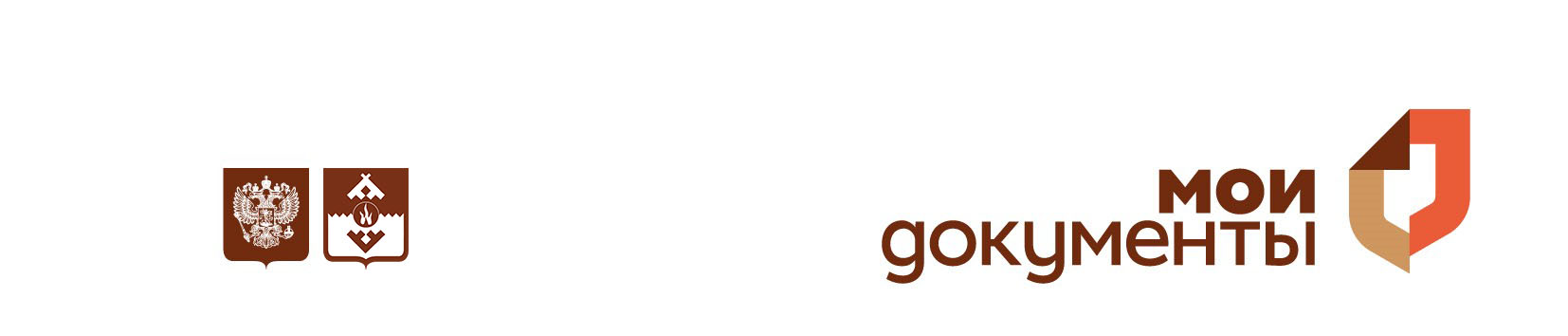 Публичная офертана заключение соглашения об обеспечении пользователям Порталов РПГУ, МФЦ и их мобильных приложений КУ НАО «МФЦ» доступа к Платежному Сервису1. Настоящая оферта является предложением Казенного учреждения Ненецкого автономного округа «Многофункциональный центр предоставления государственных  и муниципальных услуг» (далее – КУ НАО «МФЦ»), являющееся оператором Порталов государственных и муниципальных услуг (функций)  (далее – РПГУ) и Многофункционального центра предоставления государственных и муниципальных услуг Ненецкого автономного округа (далее – МФЦ), а также их мобильных приложений, адресованная неопределённому кругу лиц, заключить соглашение с организацией, об обеспечении пользователям РПГУ, МФЦ и их мобильных приложений доступа к функциям Платежного сервиса (далее по тексту – Соглашение).Настоящая оферта является предложением заключить Соглашение на условиях, изложенных в проекте соглашения (приложение № 2 к настоящей оферте) сроком действия 5 лет с момента подписания.Направление предложения заключить Соглашение неопределённому кругу лиц обеспечивается путем размещения настоящей оферты на официальном сайте КУ НАО «МФЦ» (http://mfc.adm-nao.ru) в информационно-телекоммуникационной сети «Интернет» (далее – официальный сайт) в соответствии с Гражданским кодексом Российской Федерации, Налоговым кодексом Российской Федерации, Федеральным законом от 26 июля 2006 г. № 135-ФЗ «О защите конкуренции», Федеральным законом от 27 июля 2010 г. № 210-ФЗ «Об организации предоставления государственных и муниципальных услуг», Федеральным законом от 27 июня 2011 г. № 161-ФЗ «О национальной платежной системе».2. Настоящая Оферта вступает в силу со дня размещения ее на официальном сайте и действует до 30.04.2021 года включительно.3. Акцептовать Оферту (отозваться на Оферту) вправе организация (далее – акцептант), предоставляющая функции Платежного сервиса (платежный агент), которой может быть кредитная организация, в том числе небанковская кредитная организация, имеющая право на осуществление переводов денежных средств без открытия банковских счетов и связанных с ними иных банковских операций в соответствии с Федеральным законом «О банках и банковской деятельности», отвечающая следующим требованиям: - наличие соответствующей лицензии на осуществление банковских операций, выданной Центральным Банком Российской Федерации; - отсутствие комиссионного сбора за исполнение поручений физических лиц в счет уплаты государственной пошлины или иной платы за предоставление государственных и муниципальных услуг; - наличие технической возможности предоставления Платежного Сервиса пользователям РПГУ, МФЦ и их мобильных приложений.4. Акцепт настоящей Оферты осуществляется путем направления акцептантом на почтовый адрес КУ НАО «МФЦ»: 166000, г. Нарьян-Мар, ул. Ленина, д. 27В, или сканированные копии на адрес электронной почты mail@mfcnao.ru, в пределах срока, указанного в пункте 2 настоящей Оферты, следующих документов:- подписанного полномочным лицом акцептанта, скрепленного печатью (при наличии) ответа о согласии с условиями, изложенными в настоящей Оферте по форме, указанной в Приложении № 1 к настоящей Оферте;- соглашения в двух экземплярах с заполненными реквизитами, подписанного полномочным лицом акцептанта и скрепленным печатью (при наличии), по форме согласно Приложению № 2 к настоящей Оферте;- копию документа подтверждающего право полномочного лица акцептанта на подписание соглашения.- копии лицензии на осуществление банковских операций, выданной Центральным Банком Российской Федерации.Ответ о согласии заключить соглашение на иных условиях, чем предложено в оферте, не является Акцептом, признается отказом от Акцепта.Акцептант вправе направить в КУ НАО «МФЦ» извещение об отзыве Акцепта. Если извещение об отзыве акцепта поступило в КУ НАО «МФЦ» ранее Акцепта или одновременно с ним, Акцепт считается не полученным.5. Соглашение считается заключенным, если акцепт получен КУ НАО «МФЦ», в пределах срока, указанного в пункте 2 настоящей Оферты.Датой акцепта Оферты и моментом заключения соглашения будет признана дата получения ответа от Акцептанта о полном и безоговорочном согласии с условиями соглашения.Заключение соглашения на бумажном носителе (подписание сторонами и скрепление печатями) является обязательным условием настоящей Оферты.Местом заключения соглашения считается город Нарьян-Мар.При заключении соглашения существенными условиями будут являться условия, изложенные в проекте Соглашения (Приложение № 2 к настоящей оферте).6. Существенные условия, установленные в настоящей Оферте, являются обязательными для Акцептанта.7. КУ НАО «МФЦ» оставляет за собой право без указания причин отменить либо изменить Оферту до момента получения первого Акцепта.Реквизиты КУ НАО «МФЦ»:Телефон: +7 (81853) 2-16-14 Адрес: 166000, г. Нарьян-Мар, ул. Ленина, д. 27В. ИНН 2983009307, КПП 298301001, ОГРН 1138383000480Директор                                                                                                           Э.В. Бухарин01.04.2021	     Приложение № 1     к публичной офертеот «___» ________ 2021 годаФОРМАОтвет на публичную оферту на заключение соглашения об обеспечении пользователям Порталов РПГУ, МФЦ и их мобильных приложений КУ НАО «МФЦ» доступа к Платежному СервисуСведения об акцептанте – полное наименование, сокращенное наименование, юридический адрес, фактический адрес, телефон, факс, контактное лицо, электронная почта.Изучив публичную оферту на заключение соглашения об обеспечении пользователям Порталов РПГУ, МФЦ и их мобильных приложений КУ НАО «МФЦ» доступа к Платежному Сервису____________________________(наименование Акцептанта) ___________________ в лице __________________________________________________________________ подтверждает полное и безоговорочное согласие с условиями Оферты, опубликованной на официальном сайте  КУ НАО «МФЦ» (http://mfc.adm-nao.ru) и готовность к заключению соглашения в предложенной КУ НАО «МФЦ» редакции.Приложение № 2 к публичной оферте от «___» ________ 2021 годаСоглашение об обеспечении пользователям Порталов РПГУ, МФЦ и их мобильных приложений КУ НАО «МФЦ» доступа к Платежному Сервисуг. Нарьян-Мар							«____»___________ 2021г.____________________________________________, именуемое в дальнейшем «Банк», в лице _________________________________________________, действующего на основании _________________________________________, с одной стороны, и Казенное учреждение Ненецкого автономного округа «Многофункциональный центр предоставления государственных и муниципальных услуг» (КУ НАО «МФЦ»), именуемое в дальнейшем «Партнер», в лице директора Бухарина Эдуарда Викторовича, действующего на основании Устава, с другой стороны, в дальнейшем вместе именуемые «Стороны», каждая в отдельности – «Сторона», заключили настоящее Соглашение о сотрудничестве (далее по тексту «Соглашение») о нижеследующем:1.ОБЩИЕ ПОЛОЖЕНИЯ1.1. 	Настоящее Соглашение регулирует отношения Сторон по обеспечению пользователям Портала государственных и муниципальных услуг (функций) (далее – РПГУ) и Многофункционального центра предоставления государственных и муниципальных услуг (далее – МФЦ), а также их мобильных приложений КУ НАО «МФЦ» доступа к Платежному Сервису.1.2. 	Настоящее соглашение является безвозмездным.1.3.	Термины и определения:Платёжный сервис (ПС) — программное обеспечение Банка, предоставляющее пользователям порталов РПГУ, МФЦ и их мобильных приложений возможность осуществлять безналичные платежи по государственным и муниципальным начислениям, а также получать информацию по таким начислениям.1.4. Настоящее Соглашение заключено в целях реализации: - Федерального закона от 27.07.2010 № 210-ФЗ «Об организации предоставления государственных и муниципальных услуг»; - Постановления Правительства РФ от 24.10.2011 № 861 «О федеральных государственных информационных системах, обеспечивающих предоставление в электронной форме государственных и муниципальных услуг (осуществление функций)»; - Постановления Правительства РФ от 26.03.2016 № 236 «О требованиях к предоставлению в электронной форме государственных и муниципальных услуг».2. ПРЕДМЕТ СОГЛАШЕНИЯ2.1. 	Предметом настоящего Соглашения является обеспечение Банком пользователям РПГУ, МФЦ и их мобильных приложений доступа к Платежному сервису с целью осуществления безналичных платежей по государственным и муниципальным начислениям, а также получения информации по таким начислениям.2.2. 	Банк вправе взимать с пользователя РПГУ, МФЦ и их мобильных приложений комиссию за свои услуги в соответствии с требованиями законодательства Российской Федерации. При этом, размер максимальных тарифов (комиссии за услуги) Банка для пользователей РПГУ, МФЦ и их мобильных приложений приведены в Приложении №2 к настоящему соглашению.3. ПРАВА И ОБЯЗАННОСТИ СТОРОН3.1. 	Партнёр вправе:3.1.1. 	Требовать от Банка надлежащего исполнения обязательств по данному Соглашению, а также своевременного устранения выявленных нарушений;3.1.2. 	Осуществлять контроль работ по обеспечению Банком доступа пользователям РПГУ, МФЦ и их мобильных приложений к ПС. 3.2. 	Партнёр обязан:3.2.1. 	Осуществлять взаимодействие с Банком в целях обеспечения функционирования ПС на РПГУ, МФЦ и их мобильных приложений.3.2.2. 	Своевременно предоставлять разъяснения и информацию, необходимую Банку для исполнения настоящего Соглашения.3.2.3. Не передавать конфиденциальную информацию третьим лицам о ПС, не распространять информацию о примененных методах, кодах и шифрах.3.3. Банк вправе:3.3.1. Запрашивать у Партнера разъяснения и информацию, необходимую Банку для исполнения настоящего Соглашения о сотрудничестве.3.3.2. Привлекать к выполнению своих обязанностей третьих лиц. При этом Банк несет ответственность за неисполнение или ненадлежащее исполнение обязательств третьими лицами как в случае исполнения таких обязательств непосредственно Банком.3.3.3. Размещать в клиентском интерфейсе ПС возможность доступа к сервисам и/или услугам, предоставляемым Банком или его партнерами, содержание которых согласовано с Партнером.3.3.4. Инициировать пересмотр размера клиентских комиссий в связи с изменением среднерыночной цены на аналогичные услуги и/или себестоимости услуг, предоставив соответствующее обоснование. 3.4. 	Банк обязан:3.4.1. 	Своими силами и за счет собственных средств, соблюдая все необходимые требования законодательства Российской Федерации для работ данного вида, обеспечить доступ пользователям РПГУ, МФЦ и их мобильных приложений к ПС в соответствии с Функционалом ПС (Приложение № 1 к Соглашению).3.4.2. 	Не вмешиваться в работу РПГУ, МФЦ и их мобильных приложений, не выполнять доработки РПГУ, МФЦ и приложения.3.4.3. 	Не допускать в процессе функционирования ПС нарушений действующего законодательства Российской Федерации. Предоставлять по запросу Партнёра в сроки, указанные в таком запросе, информацию о ходе и состоянии оказываемых услуг (работ).3.4.4. 	Реализовать ПС с применением соответствующих брендбуков РПГУ, МФЦ и их мобильных приложений. Оформление страниц ПС должно быть выполнено аналогично страницам РПГУ, МФЦ и их мобильных приложений соответственно. 3.4.5. 	Обеспечивать защиту сведений, передаваемых Партнёром Банку в процессе исполнения обязательств по Соглашению от несанкционированного доступа или блокирования. Банк обязуется принять необходимые меры организационного и технического характера для предотвращения доступа третьих лиц к таким сведениям во время всего периода действия настоящего Соглашения.3.4.6. 	Обеспечивать возможность получения пользователями РПГУ, МФЦ и их мобильных приложений копии квитанций об оплате их платежей в Личном кабинете ПС. 4. ПОРЯДОК ИЗМЕНЕНИЯ, РАСТОРЖЕНИЯ И СРОК ДЕЙСТВИЯ СОГЛАШЕНИЯ О СОТРУДНИЧЕСТВЕ4.1. 	Срок действия соглашения – 5 лет с момента его подписания.4.2. 	Все изменения к Соглашению оформляются в письменном виде, подписываются уполномоченными представителям Сторон и являются неотъемлемой частью настоящего Соглашения. 4.3. 	Каждая из Сторон вправе расторгнуть Соглашение в любое время в одностороннем порядке без каких-либо санкций в случае наличия совокупности следующих условий:- Другая сторона Соглашения нарушила свои обязательства, предусмотренные разделом 3 настоящего Соглашения.- Заинтересованная в расторжении Сторона Соглашения направила другой стороне письменную претензию об устранении нарушений обязательств, предусмотренных разделом 3 настоящего Соглашения.- Другая сторона не ответила на претензию и /или не исполнила обязательства, предусмотренные разделом 3 настоящего Соглашения в течение 7 (Семи) рабочих дней с момента получения претензии, направленной на почтовый адрес, указанный в разделе 9 настоящего Соглашения.4.4. Каждая из Сторон вправе расторгнуть Соглашение в одностороннем порядке, предварительно уведомив другую сторону не позднее, чем за 90 (девяносто) дней до даты предполагаемого расторжения.Предупреждение о намерении расторгнуть настоящее Соглашение направляется заинтересованной Стороной в письменном виде с подписями уполномоченных лиц другой Стороне на адрес электронной почты, указанную в п. 8.2. с последующей досылкой по адресу, указанному в разделе 9 настоящего Соглашения.5. АНТИКОРРУПЦИОННАЯ ОГОВОРКА5.1. 	Стороны в рамках исполнения настоящего соглашения обязуются соблюдать требования применимого антикоррупционного законодательства и не предпринимать никаких действий, которые могут нарушить нормы антикоррупционного законодательства или стать причиной такого нарушения другой Стороной, в том числе не требовать, не получать, не предлагать, не санкционировать, не обещать и не совершать незаконные платежи напрямую, через третьих лиц или в качестве посредника, включая (но не ограничиваясь) взятки в денежной или любой иной форме, каким-либо физическим или юридическим лицам, включая (но не ограничиваясь) коммерческим организациям, органам власти и самоуправления, государственным служащим, частным компаниям и их представителям.5.2. 	В случае нарушения одной из Сторон изложенных выше антикоррупционных обязательств, другая Сторона вправе в одностороннем порядке приостановить исполнение своих обязательств по настоящему Соглашению о сотрудничестве до устранения причин такого нарушения или отказаться от исполнения Соглашения о сотрудничестве, направив об этом письменное уведомление.6. ОТВЕТСТВЕННОСТЬ СТОРОН6.1. 	За неисполнение или ненадлежащее исполнение условий настоящего Соглашения о сотрудничестве, Стороны несут ответственность в соответствии с действующим законодательством Российской Федерации.6.2. 	Стороны признают, что Банк не несёт ответственности за последствия неисполнения или несвоевременного исполнения участниками расчётов распоряжений пользователей РПГУ, МФЦ и их мобильных приложений об оплате, а также несоблюдения ими сроков осуществления переводов в пользу получателей. 7. ОБСТОЯТЕЛЬСТВА НЕПРЕОДОЛИМОЙ СИЛЫ7.1. 	Стороны освобождаются от ответственности за частичное или полное неисполнение обязательств по настоящему Соглашению о сотрудничестве, в случае, если оно явилось следствием действия обстоятельств непреодолимой силы, а именно, чрезвычайных и непредотвратимых при данных условиях обстоятельств: стихийных природных явлений (землетрясений, наводнений, пожара и т.д.), действия объективных внешних факторов (военные действия, акты органов государственной власти и управления и т.п.), а также других чрезвычайных обстоятельств, подтвержденных в установленном законодательством порядке, препятствующих надлежащему исполнению обязательств по настоящему Соглашению о сотрудничестве, которые возникли после его заключения, на время действия этих обстоятельств, если эти обстоятельства непосредственно повлияли на исполнение Сторонами своих обязательств, а также обстоятельства, которые Стороны были не в состоянии предвидеть и предотвратить.7.2. 	Если в результате действия обстоятельств непреодолимой силы одна из Сторон объективно не может исполнять обязанности, предусмотренные настоящим Соглашением о сотрудничестве, то эта Сторона обязана уведомить об этом другую Сторону в течение 3 (трех) календарных дней, Если обстоятельства, указанные в настоящем разделе будут длиться более 2 (двух) календарных месяцев с даты соответствующего уведомления, каждая из Сторон вправе расторгнуть Соглашение без требования возмещения убытков, понесенных в связи с наступлением таких обстоятельств.7.3. 	Если, по мнению Сторон, исполнение настоящего Соглашения может быть продолжено в порядке, действовавшем до начала действий обстоятельств непреодолимой силы, то срок исполнения обязательств по Соглашению продлевается соразмерно времени, в течение которого действовали обстоятельства непреодолимой силы и их последствия.8. ЗАКЛЮЧИТЕЛЬНЫЕ ПОЛОЖЕНИЯ8.1. 	Стороны обязаны уведомить друг друга об изменении наименования, статуса, платежных реквизитов, адреса места нахождения, номеров телефонов, и иных фактах, имеющих существенное значение для исполнения условий настоящего Соглашения о сотрудничестве, в течение 5 (пяти) рабочих дней с момента внесения таких изменений.8.2. 	Все уведомления Сторон, связанные с исполнением настоящего Соглашения о сотрудничестве, направляются в письменной форме путем вручения под расписку заказной почтовой корреспонденции или нарочным (курьерской почтой), а также на адрес электронной почты указанный в разделе 9 настоящего соглашения.8.3. 	Любая Информация, полученная Сторонами в рамках исполнения настоящего Соглашения о сотрудничестве, является конфиденциальной и не подлежит передаче третьим лицам за исключением случаев, предусмотренных действующим законодательством РФ или письменным соглашением Сторон.8.4. Споры, возникающие при исполнении настоящего Соглашения, разрешаются путем переговоров. Срок рассмотрения претензий Сторонами составляет 20 (двадцать) календарных дней с даты письменного уведомления одной из Сторон. В случае отсутствия возможности достижении согласия Сторонами, споры передаются на рассмотрение в суд в порядке, установленном законодательством РФ.8.5.  Приложения, являющиеся неотъемлемой частью настоящего Соглашения: - 	Приложение № 1 «Описание функциональности платежного сервиса»; - 	Приложение № 2 «Максимальный размер комиссий, взимаемых с пользователей РПГУ, МФЦ и их мобильных приложений при осуществлении переводов с использованием Платежного сервиса».9.Адреса и реквизиты СторонПриложение № 1 к Проекту Соглашения об обеспечении пользователям Порталов/мобильных приложений субъектов РФ доступа к Платежному СервисуОписание функциональности Платежного сервиса  Перечень используемых терминов и список сокращенийОбщая информация о Платежном сервисеСуществует возможность размещения Платежного сервиса как на домене Партнера, так и на домене Банка.Экранные формы Платежного сервиса могут быть реализованы как в дизайне витрины Партнера, так и в дизайне Банка.Платежный сервис имеет адаптивные экранные формы.Воспользоваться Платежным сервисом имеет возможность, только авторизованный в ЕСИА Пользователь Портала РПГУ, МФЦ и приложения.Платежный сервис предоставляет пользователям Портала РПГУ, МФЦ и приложения возможность оплачивать Начисления (услуги ЖКХ, детские образовательные учреждения, штрафы ГИБДД, налоговые задолженности, взыскания судебных приставов и т.д.) и Авансовые платежи (пошлины, взносы и т.д.).Для реализации сервиса оплаты Начислений на Портале РПГУ, МФЦ и в приложениях, Партнеру необходимо:Разместить на Портале РПГУ, МФЦ и в их приложениях ссылку на Платежный сервис;Принимать от Платежного сервиса информацию о совершенных платежах (в случае необходимости), для отображения информации в разделе «История операций» Пользователя на Портале РПГУ, МФЦ и в приложении.Для реализации сервиса оплаты Авансовых платежей на Портале РПГУ, МФЦ и в приложении, Партнеру необходимо:Разместить на Портале РПГУ, МФЦ и в приложении ссылку на Платежный сервис;Передавать c Портала РПГУ, МФЦ и приложения в Платежный сервис всю информацию, необходимую для проведения Авансового платежа (уникальные идентификаторы платежа, банковские реквизиты, сумму платежа и т.д.);Принимать от Платежного сервиса информацию о совершенных платежах (в случае необходимости), для отображения информации в разделе «История операций» Пользователя на Портале РПГУ, МФЦ и в приложении.Платежный сервис имеет функционал Пакетной оплаты. Пользователь может выбрать несколько Начислений и/или Авансовых платежей (в том числе различных категорий) и оплатить их одним платежом.Платежный сервис имеет интеграцию с ГИС ГМП и ГИС ЖКХ. Банк самостоятельно, на постоянной основе осуществляет поддержку актуальных форматов взаимодействия с системами ГИС ГМП и ГИС ЖКХ.Платежный сервис имеет API поиска и оплаты начислений. Данный функционал позволяет выводись Платежный сервис в Мобильные приложения Партнера.Функционал Платежного сервиса состоит из следующих Блоков:Блок «Мои платежи». В Блоке содержатся следующие разделы: Счета к оплате / Поиск счета по УИНВ разделе «Счета к оплате» блока «Мои платежи» отображаются: начисления, найденные на основании данных, указанных Пользователем в Блоке «Мои документы»;авансовые платежи, информация о которых передана Партнером при переводе Пользователя с Портала РПГУ, МФЦ и приложений на Платежный сервис.Начисления и Авансовые платежи в разделе «Счета к оплате» отображаются в виде списка.В Блоке доступен функционал Пакетной оплаты. Пользователь имеет возможность объединить несколько начислений (различных категорий) в один платеж и оплатить его.По умолчанию информация о Начислениях и Авансовых платежах отображается в свернутом виде (отображается только наименование Начисления или Авансового платежа и его стоимость). При нажатии на Начисление или Авансовый платеж открывается детальная информация, содержащая все необходимые реквизиты для проведения платежа (уникальные реквизиты платежа для его идентификации в ГИС ГМП / ГИС ЖКХ или системах поставщиков услуг, банковские реквизиты и т.д.).В разделе «Поиск счета по УИН» блока «Мои платежи» реализован функционал поиска Начисления по Уникальному идентификатору начисления (УИН). После ввода Уникального идентификатора начисления, Платежный сервис осуществляет поиск Начисления и предоставляет возможность его оплаты.3.2. Блок «Платежные инструменты». В Блоке реализован функционал работы с платежными инструментами и расчет комиссионного вознаграждения, в зависимости от выбранного платежного инструмента.  3.2.1. Платежный сервис поддерживает (обеспечивает пользователю) оплату начислений и авансовых платежей с использованием следующих платежных инструментов:банковские карты международных платежных систем VISA / MasterCard.банковские карты национальной платежной системы МИР.электронные денежные средства WebMoney / Яндекс.Деньги / QIWI Кошелек. лицевые счета операторов сотовой связи МТС / Мегафон / Билайн / Теле2.3.2.2. Платежный сервис функционально поддерживает (обеспечивает Пользователю):хранение данных банковских карт для повторного использования без повторного ввода номера карты с учетом требований PCI DSS.интерактивный выбор плательщиком типа и источника денежных средств для оплаты.Автоматический расчет комиссионного вознаграждения Банка в зависимости от типа платежного инструмента и типа услуги.3.3. Блок «Мои документы». В блоке «Мои документы» содержатся следующие разделы: Личные данные / Мои документы / Моя семья / Недвижимость / Транспорт.В разделе «Личные данные» блока «Мои документы» содержатся сведения, которые Пользователь заполнил на портале ЕПГУ: Ф.И.О., дата рождения, номер мобильного телефона, адрес электронной почты. Сведения, заполненные на портале ЕПГУ не доступны для редактирования в разделе «Личные данные». Пользователь имеет возможность указать реквизит только в случае если данный реквизиты ранее не были заполнен на портале ЕПГУ.  В разделе «Мои документы» содержатся сведения, которые Пользователь заполнил на портале ЕПГУ: паспортные данные, СНИЛС, ИНН, адреса регистрации и проживания. Сведения, заполненные на портале ЕПГУ не доступны для редактирования в разделе «Личные данные». Пользователь имеет возможность указать реквизит только в случае если данный реквизиты ранее не были заполнен на портале ЕПГУ.  В разделе «Дети» блока «Мои документы» Пользователь имеет возможность добавить информацию о детях, введя их имя., СНИЛС и ЛС. С помощью данных сведений осуществляется поиск Начислений.В разделе «Недвижимость» блока «Мои данные» Пользователь имеет возможность внести информацию об объектах недвижимости для поиска начислений за услуги ЖКХ.В разделе «Транспорт» блока «Мои данные» Пользователь имеет возможность внести информацию о транспортных средствах: название, номер транспортного средства, серия и номер свидетельства транспортного средства. С помощью данных сведений осуществляется поиск начислений за транспортные средства.3.4. Блок «История платежей». В Блоке «История платежей» отображается информация о совершенных Пользователем платежах.Платежный сервис осуществляет хранение результатов процесса исполнения распоряжения на оплату и дает возможность просмотра Пользователю сведений о результатах инициированной им платежной операции.Платежный сервис осуществляет хранение информации о статусах исполнения распоряжений Пользователей, а также о результатах инициированных ими платежных операций в течение 5 (пяти) лет.4.Требования к обеспечению функционирования и осуществление поддержки Платежного Сервиса.4.1. Банк обеспечивает непрерывную работу Функционала ПС с необходимым уровнем качества второй (третьей) линией технической поддержки4.2. Первая линия технической поддержки пользователей ПС осуществляется технической поддержкой Портала в соответствии с внутренним регламентом приема, обработки и первоначального анализа запросов пользователей.4.3. В случае невозможности решения запроса первой линией ТП:4.3.1.  запрос перенаправляется на вторую линию ТП на адрес электронной почты ________________ 4.3.2. по факту решения запроса (или предоставления промежуточных разъяснений) ответ направляется на адрес электронной почты ТП Портала РПГУ, МФЦ и приложения –для ретрансляции пользователю.Приложение № 2к Проекту Соглашения об обеспечении пользователям Порталов/мобильных приложений субъектов РФ доступа к Платежному СервисуМаксимальный размер комиссий, взимаемых с пользователей РПГУ, МФЦ и их приложений при осуществлении переводов с использованием Платежного сервиса Должность п/п                                                             Ф.И.О.Партнер:Юридический и почтовый адрес: 166000, Ненецкий АО, г. Нарьян-Мар, ул. Ленина, д. 27Втел.: (81853) 2-16-14e-mail:  mail@mfcnao.ru, mfcnao@yandex.ruИНН 2983009307, КПП 298301001, ОГРН 1138383000480Банковские реквизиты: ПОЛУЧАТЕЛЬ: УФК по Архангельской области и Ненецкому автономному округу (ДФЭ НАО, КУ НАО «МФЦ», л/с 03842D00810)БАНК: ОТДЕЛЕНИЕ АРХАНГЕЛЬСК БАНКА РОССИИ//УФК по Архангельской области и Ненецкому автономному округу г. АрхангельскБИК территориального органа Федерального казначейства: 011117401Единый казначейский счет: 40102810045370000087Номер казначейского счета: 03221643118000008400               ___________________/ Э.В. Бухарин /МПБанк:________________________/___________/МПНачислениеЭлектронный документ, содержащий информацию, необходимую для осуществления перевода денежных средств и факта оплаты в ГИС ГМП / ГИС ЖКХ / системы коммерческих поставщиков услугАвансовый платежПлатеж в счет оплаты услуги до ее получения, по которой отсутствуют Начисления в ГИС ГМП / ГИС ЖКХ / системам коммерческих поставщиков услугБанкВладелец платежного сервисаПользовательФизическое лицо, оплачивающее предоставление услуг, в том числе в интересах других лиц на  РПГУ, МФЦ и их мобильных приложенийПорталРПГУ, МФЦ и их мобильные приложения : Платежный сервисПрограммное обеспечение, предоставляющее плательщикам возможность получать информацию о своих федеральных, муниципальных и коммерческих начислениях, а также осуществлять формирование распоряжений на перевод денежных средств в уплату таких начислений и авансовых платежейГИС ГМПГосударственная информационная система о государственных и муниципальных платежахГИС ЖКХГосударственная информационная система жилищно- коммунального хозяйстваЕСИАЕдиная система идентификации и аутентификации  - информационная система в Российской Федерации, обеспечивающая санкционированный доступ участников информационного взаимодействия (граждан-заявителей и должностных лиц органов исполнительной власти) к информации, содержащейся в государственных информационных системах и иных информационных системах.УИНУникальный идентификационный номерЕПГУ Единый Портал Государственных Услуг.PCI DSSстандарт безопасности данных индустрии платежных карт, разработанный Советом по стандартам безопасности индустрии платежных карт (Payment Card Industry Security Standards Council, PCI SSC), учрежденным международными платежными системами Visa, MasterCard, American Express, JCB и Discover. Стандарт представляет собой совокупность 12 детализированных требований по обеспечению безопасности данных о держателях платежных карт, которые передаются, хранятся и обрабатываются в информационных инфраструктурах организаций. Принятие соответствующих мер по обеспечению соответствия требованиям стандарта подразумевает комплексный подход к обеспечению информационной безопасности данных платежных карт.Источник списанияИсточник списанияИсточник списанияИсточник списанияИсточник списанияИсточник списанияИсточник списанияИсточник списанияИсточник списанияТипы счетовБанковские карты Банка АкцептантаБанковские карты других банковЭлектронный кошелек (QIWI/WebMoney/Яндекс.Деньги)Лицевой счет сотового оператора МТС,ТЕЛЕ2,БИЛАЙН,МЕГАФОНКомиссия от 0 до 6%.Лицевой счет сотового оператора МТС,ТЕЛЕ2,БИЛАЙН,МЕГАФОНКомиссия от 0 до 6%.Лицевой счет сотового оператора МТС,ТЕЛЕ2,БИЛАЙН,МЕГАФОНКомиссия от 0 до 6%.Лицевой счет сотового оператора МТС,ТЕЛЕ2,БИЛАЙН,МЕГАФОНКомиссия от 0 до 6%.Типы счетовБанковские карты Банка АкцептантаБанковские карты других банковЭлектронный кошелек (QIWI/WebMoney/Яндекс.Деньги)МТСТЕЛЕ2БИЛАЙНМЕГАФОНЖКУ 0,8%1,0%2,60%Штрафы ГИБДД1,0%1,5%2,60%Образование1,0%1,5%2,60%Штрафы ФССП1,0%1,5%2,60%Прочие платежи1,0%1,5%2,60%Налоги0%0%2,60%